COLEGIO DE BACHILLERES DEL ESTADO DE OAXACA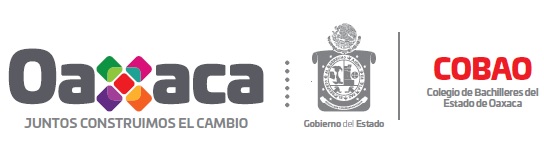 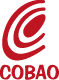 Educación pública de calidadPLANEACIÓN DEL CURSO PROPEDÉUTICO 2017DOCENTE_____ANOTAR EL NOMBRE DEL DOCENTE___________              PLANTEL__NÚMERO Y NOMBRE DEL PLANTEL   GRUPOS___( GRUPOS QUE ATENDERÁ)_______AREA:_ANOTAR SI ES HABILIDAD LECTORA, MATEMÁTICA U ORIENTACIÓN EDUCATIVA__________________	 FECHA DE ELABORACIÓN;________________________DESEMPEÑOS AL CONCLUIR EL CURSO: ANOTE LOS DESEMPEÑOS QUE DEBERÁ LOGRAR EL ESTUDIANTE AL CONCLUIR EL CURSO PROPEDÉUTICO EN EL ÁREA QUE CORRESPONDA (HABILIDAD LECTORA, NUMÉRICA U ORIENTACION EDUCATIVA), CLASE/HORASCONOCIMIENTO/HABILIDAD ESPECÍFICAAPERTURADESARROLLODESARROLLOCIERRECLASE/HORASCONOCIMIENTO/HABILIDAD ESPECÍFICAAPERTURAACTIVIDAD DE ENSEÑANZAACTIVIDAD DE APRENDIZAJECIERREAnoteel No. de clase que corresponda y la cantidad de horas que duraAnotar el conocimiento  y la habilidad específica (Ejemplo, habilidad específica: identifica la estructura de textos. Conocimiento: Estructura de textos narrativos)Es la actividad de inicio de una sesión de clases, dar a conocer el propósito de la clase  propiciando despertar el interés en los estudiantes y motivarlos hacia el tema, así como un andamiaje entre los conocimientos   previos y los nuevosDesglose las estrategias de enseñanza o acciones que realiza el docente en el aula, para generar la interacción entre el contenido y el estudianteAnote las acciones que realizará el estudiante y las partes del manual del  estudiante que se trabajará para desarrollar habilidades y contribuir al logro de los desempeños esperadosAnote la actividad o estrategia que realizará paraVerificar el logro del propósito planteado al inicio de la claseCRITERIOS DE EVALUACIÓN:La evaluación también se planea, por lo tanto es necesario que considere en este apartado de que manera abordará la evaluación diagnóstica, formativa y/o sumativa, para cada clase, CRITERIOS DE EVALUACIÓN:La evaluación también se planea, por lo tanto es necesario que considere en este apartado de que manera abordará la evaluación diagnóstica, formativa y/o sumativa, para cada clase, CRITERIOS DE EVALUACIÓN:La evaluación también se planea, por lo tanto es necesario que considere en este apartado de que manera abordará la evaluación diagnóstica, formativa y/o sumativa, para cada clase, CRITERIOS DE EVALUACIÓN:La evaluación también se planea, por lo tanto es necesario que considere en este apartado de que manera abordará la evaluación diagnóstica, formativa y/o sumativa, para cada clase, CRITERIOS DE EVALUACIÓN:La evaluación también se planea, por lo tanto es necesario que considere en este apartado de que manera abordará la evaluación diagnóstica, formativa y/o sumativa, para cada clase, CRITERIOS DE EVALUACIÓN:La evaluación también se planea, por lo tanto es necesario que considere en este apartado de que manera abordará la evaluación diagnóstica, formativa y/o sumativa, para cada clase, RECURSOS DIDÁCTICOS: Prevea que materiales y recursos didácticos que requiere para trabajar cada clase y anótelos en este espacioRECURSOS DIDÁCTICOS: Prevea que materiales y recursos didácticos que requiere para trabajar cada clase y anótelos en este espacioRECURSOS DIDÁCTICOS: Prevea que materiales y recursos didácticos que requiere para trabajar cada clase y anótelos en este espacioRECURSOS DIDÁCTICOS: Prevea que materiales y recursos didácticos que requiere para trabajar cada clase y anótelos en este espacioRECURSOS DIDÁCTICOS: Prevea que materiales y recursos didácticos que requiere para trabajar cada clase y anótelos en este espacioRECURSOS DIDÁCTICOS: Prevea que materiales y recursos didácticos que requiere para trabajar cada clase y anótelos en este espacio